                   l’ABC des BCAs* retrouvez les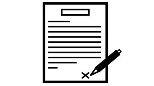 * : Bio Control Agent (BCA)  £ : Limite Maximale de Résidus (LMR)A comme Appels à ProjetsA comme Appels à ProjetsA comme Appels à ProjetsA comme Appels à ProjetsA comme Appels à ProjetsA comme Appels à ProjetsQui QuoiQuandCommentOùPourquoi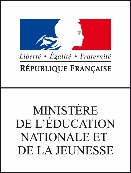 Appels à projetsde l’Etat-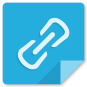 Projets ou à manifestation d’intérêt, des lettres de cadrage, des notes d’orientationD comme DicoD comme DicoD comme DicoD comme DicoD comme DicoD comme DicoQui QuoiOùQuandPourquoiComment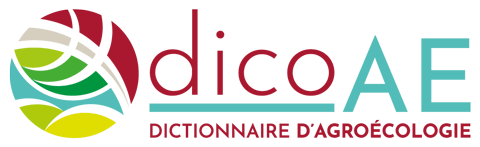 Dictionnaire dédié à l’Agroécologie-2013outil d’appui à la Transition agroécologique,P comme PublicationP comme PublicationP comme PublicationP comme PublicationP comme PublicationP comme PublicationQui TitreJournalQuandCommentSujetIkbal C, Pavela REssential oils as active ingredients of botanical insecticides against aphidsJournalofPestScience2019Essential oils, Aphids, Botanical insecticides, Insecticidal activityPrieto-Ruiz I, Garzo E, Moreno A, Dáder B, Medina P, Viñuela E, Fereres ASupplementary UV radiation on eggplants indirectly deters Bemisia tabaci settlement without altering the predatory orientation of their biological control agents Nesidiocoris tenuis and Sphaerophoria rueppelliiJournalofPestScience2019UV, Whitefly, Natural enemies, Host plant resistance, Fruit production, Plant growthZou Y, Hansen L, Xu T, Teale S A, Hao D, Millar J G.Optimizing pheromone-based lures for the invasive red-necked longhorn beetle, Aromia bungiiJournalofPestScience2019Detection, Enantiomer, Invasive species, SynthesisUrbaneja-Bernat P, Bru P, González-Cabrera J, Urbaneja A,Tena AReduced phytophagy in sugar-provisioned miridsJournalofPestScience2019Nesidiocoris tenuis, Nutritional ecology, Biological control, Tomato, Artificial foodGonzález-Mas N, Cuenca-Medina M, Gutiérrez-Sánchez F, Quesada-Moraga EBottom-up effects of endophytic Beauveria bassiana on multitrophic interactions between the cotton aphid, Aphis gossypii, and its natural enemies in melonJournalofPestScience2019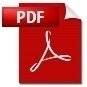 Chrysoperla carnea, Aphidius colemani, Predator, Parasitoid, Entomopathogenic fungus, Endophyte, IPMKim DR, Cho G, Jeon CW,Weller DM, Thomashow LS, Paulitz TC, Kwak YSSoil Probiotic Utilizes Plant and Pollinator Transport for Territorial ExpansionPreprints2019core microbiota; ecosphere; streptomyces; strawberry; three kingdom partnershipFernández-Milmanda GL, , Gershenzon J, Ballaré CLA light-dependent molecular link between competition cues and defense responses in plantsBioRxiv2019jasmonate (JA), signals controlling plant growth and defense